YTBepжл:		Срелпяя шола N78 М.ЖоллBЖK.KaMбapoBaПpoBepNJa:Завуч:М.AдилбековaIpen:YpaиMoBa Шekep_3 2022-2023 yu.ro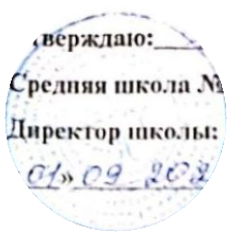 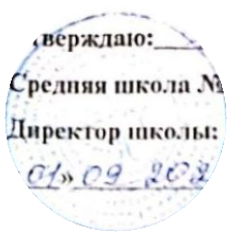 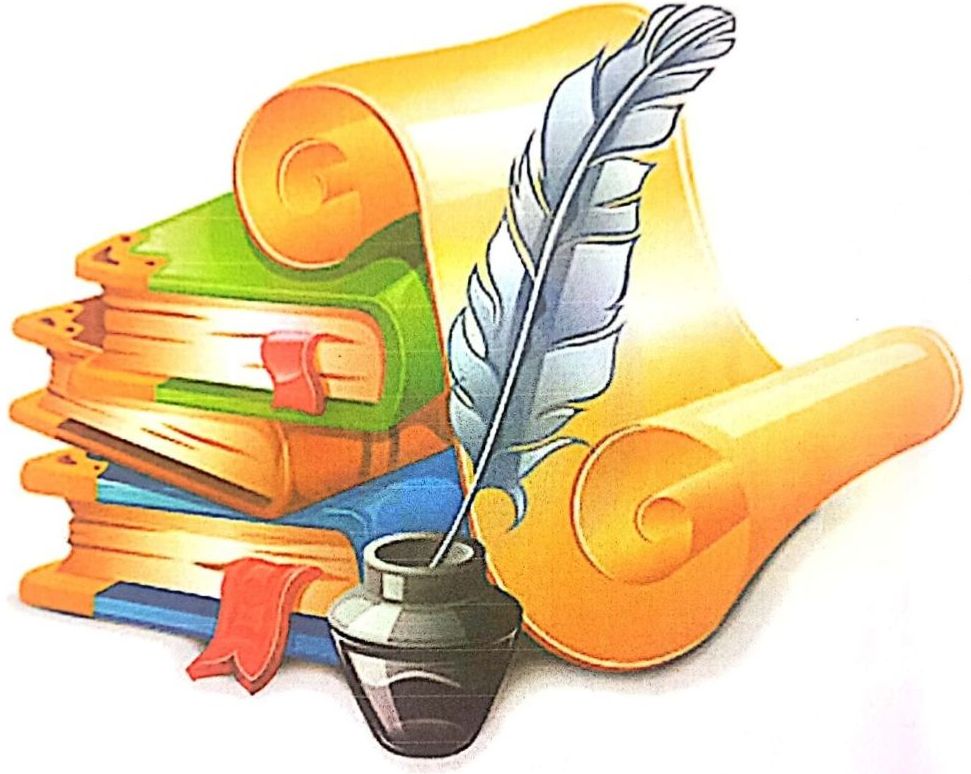 KaJeHAapHbIŇ nJIaH nIO pycCKOMy Я3bIKy N JINTepaTypy8	KJIaccCKaHиpoBaHo c CamScannerPYCCKИЙ Я3ЫIK8 KJIACC IYETBEPTb (9чacoB)Авторы:Супруп Алам Евгепьевнч, Скирлов Василнй ДannoвHч,AKMaToB TokTocynБumkek «lucanaT》2007PУCCKИЙ Я3bIK8 KJIACCII-YETBEPTb7 чacoBPУCCKNЙ Я3ЫIK 8 KJIACC III YETBEPTb (10 чacoB)CkaHиpoBaHo c CamScannerPYCCKHЙ Я3bIK 8 KJIACC IV ЧETBEPTb (8 чacoB)Pyeckas eparypa 8 knaceI yeinepr(18 чacoB)Coponky.on yur YмapoB.mek-koorep》 2008II четверть (14чacoB)Pycckas JIиTepaTypa 8 kлaccШIчетвеpTb (20 часoв)Pycckaя лиTepaTypa 8 клaccIV чeтвepTb (16 чacoв)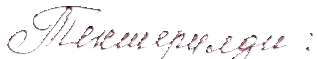 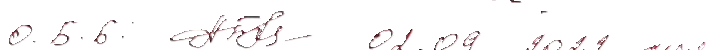 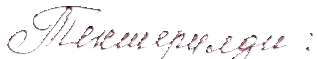 TeMa ypokonr4F-CpoknCpoknPecypcnlДoM 3aлTeMa ypokonr4F-KanemnФakiPecypcnlДoM 3aл12Ilpcoxcnne.HoBecTROBaTCHOC nPCA-HHC.BonpocnTebHocnpcuoжcHnC11o6ynpc■oenne.BockиabocnpeuoЖCHHCr4F-5096.09130920.0927.094.1011.105.0gTaбnaYnp 6 cTp 712Ilpcoxcnne.HoBecTROBaTCHOC nPCA-HHC.BonpocnTebHocnpcuoжcHnC11o6ynpc■oenne.BockиabocnpeuoЖCHHC15096.09130920.0927.094.1011.106.09CxcMblCxcMblYup 13 cllynp 20-21 c163Члсны прслOЖCHHR.IlpoctocHcpacnpocтpaнeнное и paci-c Hp15096.09130920.0927.094.1011.1013.09CxcMblCxcMblYup 13 cllynp 20-21 c164ОбyчTT5096.09130920.0927.094.1011.1020.09CбopIиKBыyч HOBCJIOBaYnp 25c 185Jlornчeckoe yлapeHHe15096.09130920.0927.094.1011.1027.09TaблnaBыyч HOBCJIOBaYnp 25c 186IlapoHHMbI5096.09130920.0927.094.1011.104.10ynp 28 c 217CaMocToRTebHbe Hслужcбныe cлOBa BnpcIOжeHHH.COIO3bI Hnpeor.15096.09130920.0927.094.1011.1011.10NлnIOCTPaTИBHbecxeMbIynp 31 c 248CoчHHHTeJbHaR HnoчиHHTeлbHaя CBH3b18.1025.1098.10CxeMbI HkapTOyKИynp 37 c269KoHTPOJbHbIŇ ДиKTaHT118.1025.1025.10CбopникNoTeMa ypoKoBYacblCpokиCpokиPecypcblДoм 3aдNoTeMa ypoKoBYacblKaneHд.ФakTич.PecypcblДoм 3aд1CoracoBaHNe.CorлacoBaHиe ByиCIe,B JINцe.115.1115.11TaблицaYnp-47 c 342Согласование. в роде и пaдeжe122.1122.11ynp 56c 383Примblkanиe УпpaBлeHиe.129.196.9229.11CxeMblyrp 63 c 434Laroablioe yupaBлeHNC.,Бeсnpeuoжнoe уnpaBлIeHNC.129.196.926.12CлaйлыlYnp 76c 515IIpc:UIoжHOe yupaBJIeHNC.193.1220.1227.1224.1213.12ИлIJIOC-CCXCMbIyup 81 c556ИMeHa cуЩeCTBNTCJIbHbIe KaKглaBHbIe,yupaBJIRIOINe CJIOBa193.1220.1227.1224.1220.12CxeMblynp 86 c 587CBR3b CJOB B nIPeJUIOЖCHNNKouTPOJbIIbIH AHKTAIT193.1220.1227.1224.1227.12TaoлиnayiIp 92 c 618CBR3b CJOB B nIPeJUIOЖCHNNKouTPOJbIIbIH AHKTAIT193.1220.1227.1224.1227.12CбopH.дHKIyiIp 92 c 61NoTesa ypokonN20f-CpokHCpokHPecypcblJoN 3aNoTesa ypokonN20f-Kanen■.ΦakTиyPecypcblJoN 3a1ЛnycoctaBHie I OJHOCOCTaRHMCnpe.N20f-17.0114.01PaздaToчыйMaTCpNaJynp96c652Bupaжcnne no124.012101Kaproykи cиB3aaanYnp 101 c683Tnarooe ckasycMoc131.0131.01KaproykN.TaбJиlYup 107c7145ИмснHOC COCTaBHOe CKaByCMOC11117.022.02Cлайлы O TCMCypokaYup 114c7545CoracoBaH ornO.L1CЖHM111114.0221.0214.0221.0228.02CлaйnыI IIO TCMeypokaYnp 119c786kTaIT111114.0221.0214.0221.0228.02C6op.■Ynp 119c787CorлacoBaHHOC onpeneneeHecoracoBanHOC onpeACneIC111118.0214.0221.0228.02C6op.■Ynp 131c85 ynp113c927CorлacoBaHHOC onpeneneeHecoracoBanHOC onpeACneIC111118.0214.0221.0228.02Cлaй■bYnp 131c85 ynp113c928IlpяMOC лOnOлHeHNC.14.037.03KapToчkи cиHДNB.3anaH.ynp 149c979KouTpo.1ьuыйukTauT114.0314.03Coop.AKT.ynp 149c9710KocBCIHOC дOnOJHCIHE.117.0317.03KapToчки.таблицыYup 160c1031Bcero чacoB:10NoTeMa ypoKoBIa085CpokHCpokHPecypcblДoM 3aдNoTeMa ypoKoBIa085KaneH.ΦakTИЧPecypcblДoM 3aд1ОбстояTeлbCTBa. OбcToяTeльCTBa MeCTa ивремeHH.128.0328.03TaблицыIynp 170c110 ymp179c1152Обстоятельства образа действиЯ,пpичиHbI,цeлN.14.044.04.Taблицыynp 183c118 ynp187c 1203Безличные прелложения.Назывные и.непoлnbIe Ipe/uoxeHNS.111.04Pa3лaToчHbIЙMaTepиanCxeMblYnp 198-2014OnHopoлne enы npeдoжeHNX.118.04Pa3лaToчHbIЙMaTepиanCxeMblynp 219 c1405OбoбmaomNe cnoBа при oдноpодныXчлcHax npeOжCHNR125.04C6op.TecTOBynp 224c14367OбpameHиe.212.059.05CxeMblymp 228c146yup 27c 15267ДeenpичacTHbIй обopoт. IIpичacTIbIйoбopoT.2116.05Таблицыlymp 228c146yup 27c 1528KoHrpOJIbHbIH AHKTaHTРабота над ошибми123.05CбopH.AHKT.NoTeMa ypokoB128h11CpokHCpokHPecypcbtДом 3a1NoTeMa ypokoB128h11Kanenn.20g6.099/13.0916.09ФakTиq.2.096.0g9/13.0g16.09PecypcbtДом 3a11Ввсленне. Из kлaccчcKOJиTepaTyp 19 Bcka.128h11Kanenn.20g6.099/13.0916.09ФakTиq.2.096.0g9/13.0g16.09TeмarичCCKNCpиcyIIKN,карTOЧKИnepccka32Из клaccHckoй лTCpaTypbI 19BCKa128h11Kanenn.20g6.099/13.0916.09ФakTиq.2.096.0g9/13.0g16.09NJIocTpaIINNnepecka33И.A. Крылов. KрaтkHe CBCAeOnncate.ie.2Kanenn.20g6.099/13.0916.09ФakTиq.2.096.0g9/13.0g16.09ITopTpeTIINCaTETnepecka34Басни "Bолк на ncapne".1Kanenn.20g6.099/13.0916.09ФakTиq.2.096.0g9/13.0g16.09фparMcHT и3фиIbMaHaH3yCTb15"lllyka H KOT".20.0920.09ИnIJOCTPaIINи.кapтoчкиHaH3yCTb6Об особснностях баceн И.A.KpbL1oBa.123.0923.09ПlopTpeT IиcaTnepecka37AлckcaHap CepreeBNq ПyшKNH.Краткие сведения о писателе.127.0g27.0gПIopTpeT,NJImIOcTpatNnepecka38СтихотвOPeHИe" У3HиK"130.0930.09NлJIOcTpaIIИN.cлaйдbIHaH3уCTb9Стихотворение "В Сибирь".14.104.10ИллIocтрации,KapToчKи.HaH3yCTb10CтиxоTBоpеHиe "Ответ из Сибpи"A.N. OnoeBcKoro17.1011.907.10IlopTpeTпINcaTeJIR,NJIJIIOCTPaIINHNjnocTpaIИHHaH3ycTbHaH3yCTb11CтиXоTBOPeние"И.N.Пyuинy"17.1011.9011.1014.10IlopTpeTпINcaTeJIR,NJIJIIOCTPaIINHNjnocTpaIИHHaH3ycTbHaH3yCTb12Повесть "Дубровский".114.1011.1014.10NnлюCTpaцИHnIepecka313Повесть "Дубровский".Cуд.11118.1021.1025.1028.1029.1018.10BидcopOJNKnepecka31415IloBecTb "ДyбpoBckий". Ioжap BKиcTNHCBKe.11118.1021.1025.1028.1029.10d1.1025.10BидeoCлaйдыlnepecka3nepecka3nepecka31415Повссть "Дубровский". BладимирДyбpoвcкий B дoмe TpoeкypoBa.11118.1021.1025.1028.1029.10d1.1025.10BидeoCлaйдыlnepecka3nepecka3nepecka316Повесть "Дубровский".Последпий6oй.Tecr 3a чcTBepTb111818.1021.1025.1028.1029.1028.10BидeoCлaйдыlnepecka3nepecka3nepecka317Повесть "Дубровский".Последпий6oй.Tecr 3a чcTBepTb111818.1021.1025.1028.1029.102.8.10C6opH.TecToBnepecka3nepecka3nepecka3Beero чacoB:111818.1021.1025.1028.1029.102.8.10C6opH.TecToBnepecka3nepecka3nepecka3NoTeMa ypokoBIJRh1CpokHCpokHPecypcblAoM 3aдNoTeMa ypokoBIJRh1KaseintakTHPecypcblAoM 3aд1M.IO.JlepMonTon.Kpar.CBCO OC.IJRh1H.H115.1118.11d2.1125.1119.19Cлaй■ыnepecka32CTxoIopenneallapyc》111H.H115.1118.11d2.1125.1115.1118.1122.11NJIHocTpaItNNHaизуcTь3CTHNoIBOPeHHCBoponO》111H.H115.1118.11d2.1125.1115.1118.1122.11NnnocrbarNNnepecka34CTHXOTBOPCHHC《bopOHO》111H.H115.1118.11d2.1125.1115.1118.1122.11ВидсороликHan3ycrb5Ilooмa M.IO. JlepMoHTOBa《bercn》.1H.H115.1118.11d2.1125.1125.11BилcoIcpecKa36H.B.Toronb. KpaTkHe CBeдeHHS Onncarene.1129H2.1229.11CлaйдыInepecka36H.B.Toronb. KpaTkHe CBeдeHHS Onncarene.1129H2.1229.11CлaйдыInepecka37ПlовсcTb《Tapac Бyльбa》1129H2.122:12NJIJIIOCTPaIINNnepecka38IloBccTb《Tapac Бyльбa》1116.129.126.129.12Bидеороликnepecka39H.C.TypreneB.ЖH3Hb HTBOPЧeCTBO1116.129.126.129.12CлaйдыInepecka310IloBccTb《MyMy》11113.1213.12NnInocTpaIINNncpecka311Геpaснм H бapbIHя.116.1220.1216.12Cлaйдыnepecka312ГерасиMa H TaTbяHa116.1220.1220.12nepecka313Возвращeнис Геpаcимa BnepeBHю123.1223.12CбopH.TecTOBnepecka314TecTиPOBaHNe12y.1224.12Bcero чacoB14NoTema ypokoBIa28hCpokHCpokHPecypcblДоM 3aNoTema ypokoBIa28hKaneHдΦakTич.PecypcblДоM 3a1Николaй AлIeкceeBич HeкpacoB.ЖKи3Hb N TBOpYeCTBO.114.0117.01IIopr.nNcaTeJIs,илmOcTpацИиnepecka3HaH3ycTbOra HaBOIIP2CTиxOTBOPCHNe "Жeлe3HaRдopora".120.0120.01ИлmIOCT.K CTNX.ИлmIOC.K kapT.nepecka3HaH3ycTbOra HaBOIIP3"PeMoHTHbIe paбoтыI на железнойдopore"124.0124.01ИлmIOCT.K CTNX.ИлmIOC.K kapT.nepecka3HaH3ycTbOra HaBOIIP4СтихотвореHие "IIIKOJIbHNK"124.0122.01NлJIOCT.K CTHX.HaH3ycTb5A.II.ЧcxoB.Kpaткиe CBeдeHNR OЖN3IN H TBOPчeCTBe.131.0131.01IopT.lINCaTCJIR,nIcpecka36Paccka3 "Пlepccoлиn"13.023.02Pa3д. Mar.,nepccka37ИBaH Aлeкceевич Бунин.Краткие свсдеHия о жИзHИ NтвоpyecTBe.14.027.02ПopT.H306.пINcaTeJIRnepecka39BHkTopNHa"llo cpanaMрусckoй mитepaHyp 19-ncka.A.M.Topьkni KpaikncCnCJCH O ncarene"llecns o Cokoe""Caana Matepnt"Man.HMCHHUKaA.CIpun. Kpaikas cnpanka oH  TOPCCTRC.111111114.0214.12H:unocipainИaocipanHNnepccka3nepecka3nepccka310111213BHkTopNHa"llo cpanaMрусckoй mитepaHyp 19-ncka.A.M.Topьkni KpaikncCnCJCH O ncarene"llecns o Cokoe""Caana Matepnt"Man.HMCHHUKaA.CIpun. Kpaikas cnpanka oH  TOPCCTRC.111111117.02J0J240218.003.0317.0821.0224.0228.023.03Hoprpernocиoбpaжenиcnepccka3nepecka3nepccka310111213BHkTopNHa"llo cpanaMрусckoй mитepaHyp 19-ncka.A.M.Topьkni KpaikncCnCJCH O ncarene"llecns o Cokoe""Caana Matepnt"Man.HMCHHUKaA.CIpun. Kpaikas cnpanka oH  TOPCCTRC.111111117.02J0J240218.003.0317.0821.0224.0228.023.03MinocrpannnMpaИpanNnepecka310111213BHkTopNHa"llo cpanaMрусckoй mитepaHyp 19-ncka.A.M.Topьkni KpaikncCnCJCH O ncarene"llecns o Cokoe""Caana Matepnt"Man.HMCHHUKaA.CIpun. Kpaikas cnpanka oH  TOPCCTRC.111111117.02J0J240218.003.0317.0821.0224.0228.023.03MinocrpannnMpaИpanNnepeckas10111213BHkTopNHa"llo cpanaMрусckoй mитepaHyp 19-ncka.A.M.Topьkni KpaikncCnCJCH O ncarene"llecns o Cokoe""Caana Matepnt"Man.HMCHHUKaA.CIpun. Kpaikas cnpanka oH  TOPCCTRC.111111117.02J0J240218.003.0317.0821.0224.0228.023.03MinocrpannnMpaИpanNnepccka310111213BHkTopNHa"llo cpanaMрусckoй mитepaHyp 19-ncka.A.M.Topьkni KpaikncCnCJCH O ncarene"llecns o Cokoe""Caana Matepnt"Man.HMCHHUKaA.CIpun. Kpaikas cnpanka oH  TOPCCTRC.111111117.02J0J240218.003.0317.0821.0224.0228.023.03Hopiper uncar.nepecka315lloncc"Ane napyca"(oTpHBOk)17.037.03Hloprper nucar.nepecka316Алыс паруca"(оTPHBOK10.0310.03nepeckas17BaP BHPMaякonCKHN."HcoбbaüHocпpиKTOчcHNC.бbBICC CBлaимиPOм MaяKOBCKHM JTOMHa.ayc"114.03111.0314.0328.03HloprpernncarenR.MJOCTPaINHnepeckas18Из пBA.A.AxMaTOBa. CTNXOTBOPCIICno B1112011.0328.03111.0314.0328.03Hopr.nucaT..илOTpaNnepecka319Mapинa ИRaHoa.1112011.0328.03111.0314.0328.03TeMaT.pиcyHKHnepecka320TccTupoBaHHC1112021.0331.03CбopH.TecToBBccro чacoB:1112021.03NeTeмa ypoкoBI428CpokHCpokHPecypcblДoM 3aдNeTeмa ypoкoBI428KaneHД.Фakтич.PecypcblДoM 3aд1Боpиc Львoвнч BacилbeB.PoMaH"В списках не значиJCR"11128.034.04Bиnconpe3cHT.OTpbIBOK и3KHIIOnepecka3nepecka3liepecKa3nepecka3nepecka3nepecka3nlepecka32Бopиc JIbBOBHч BacHIJIbCB. PoMaII"B cnиckax He 3aчилR"11131.0311.011Bиnconpe3cHT.OTpbIBOK и3KHIIOnepecka3nepecka3liepecKa3nepecka3nepecka3nepecka3nlepecka33Бориc JIbBOBHч BacNJbeB. PoMaH"B сnисkax He зHaчилcя"1114.0414.0418.04TeMаTHчCCKHCpIICyIIKH.kapToчknИnHocTpanuHloprperHHCaTCTфрагмeHT H3фиJIbManepecka3nepecka3liepecKa3nepecka3nepecka3nepecka3nlepecka34Анлрей ДемeeB."anana oMaTepи"214.0411.01114.01114.0418.04TeMаTHчCCKHCpIICyIIKH.kapToчknИnHocTpanuHloprperHHCaTCTфрагмeHT H3фиJIbManepecka3nepecka3liepecKa3nepecka3nepecka3nepecka3nlepecka35ЧингH3 TopoкyJIOBHч AйTMaTOB.IloBCCTb "PanHNe жypaBлN"214.0411.01114.01114.0418.04TeMаTHчCCKHCpIICyIIKH.kapToчknИnHocTpanuHloprperHHCaTCTфрагмeHT H3фиJIbManepecka3nepecka3liepecKa3nepecka3nepecka3nepecka3nlepecka36ПoвecTь,"PaHHHe жypaBлH"118.0414.0418.04TeMаTHчCCKHCpIICyIIKH.kapToчknИnHocTpanuHloprperHHCaTCTфрагмeHT H3фиJIbManepecka3nepecka3liepecKa3nepecka3nepecka3nepecka3nlepecka37AлekcaHAp TpHфoIIOBNyTBapдOBCKNN. CTNXOTBOPeHиe121.04ИлJoCTpaцIIN,nepecka3nepecka3liepecKa3nepecka3nepecka3nepecka3nlepecka3"Cnacибo,MOR poнa!"кapтoчки8Cepreй AлekcanpOBH EcenCTиXOTBOPeIUS Ha BbIбOP yT125.04Пlopтрeт пиCaTnepecka39Hиколaй MиxaйлoBHч PyбoB."3Bc3лa noлcй"128.0HПopTpeT,NnInIocTpanINNnepecka3niepecka310Paбota no kapTe ApРылова"В голубoм npOCTOPC"12.05NJoCrpaitии,cлaйдыInepecka3niepecka311Николай Алсксeсвич 3абoлon"HekpacHBaR ЛCBOчka"15.05NnIJIOCTPaIINN,кapToчки.ncpecka312Anekcannp HcacBI CoJCHHIIMinnanopbl.19.0512.05IlopTpeTIINCaTCJIS,NnmIOCTpaIINNnepecka3nepecka313AлckcaHлp ЯkOBлeBHч ЛHH(IlonoB)."CneшTe дeлaTb дoбpыeaena"116.05NnJIocTpaItNNnepecka3nepecka314Tecr.Ilo cTpaницaM pуcckONaиTCpaTypbI 20-Beka.119.05C6opH.TecTOBnIcpecka315TecT 3a четвepTbПlоBTOpeHHe 3a roд코23.05OTB Ha BOIIP17Bcero чacoB16